teste de condulta eletrica grupo ana carolini laudias xavier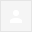     Testador de Condutividade Elétrica                                                                       Componentes :Ana Carolini Laudias Xavier                                                                                                                                                                                                                  Fernanda                                                                                 Gennar dos Santos Siqueira                                                                                                                                           Rafael Victor  Cremonin                                                                                 Rodrigo Julião Gonçalves                                                                                       Samuel Lopes da Conceição                                                                                  Thays Paulucio                                                                                 Thiago Souza Marchiori                                                                                 Wallas Victor Ozorio                                                                                         Professor(a): Ana Cláudia                                                                                  Turma: 1º M07RESUMO:     Para melhor entendimento de nosso projeto,vamos agora explicar,a diferença de comportamento de três tipos de substancias a(metálica,molecular e iônica)quanto a condutividade elétrica.A água é um composto formado por moléculas.E compostos moleculares não apresentam boa condutividade elétrica. acontece que ha substancias que,dissolvidas em água, produzem uma mistura com acentuada capacidade de conduzir eletricidade.Usaremos como materiais uma: lâmpada, alguns fios, sal, vinagre, um recipiente de vidro ou de plástico, açúcar, limão para as demonstrações  e etc..                                                                                                                                                                                                                                                  INTRODUÇÃO:     O nosso projeto é relacionado ao estudo da química abordando como elementos a condutividade elétrica de soluções aquosas, com objetivo de colocar em pratica alguns conteúdos abordados em livros utilizados em sala de aula.Falando sobre a condutividade elétrica das substancias iônicas das moléculas e das metálicas.JUSTIFICATIVA E MOTIVAÇAO :                                                                             Esse projeto foi escolhido por nosso grupo por ser fácil de encontrar os materiais necessários por ser um conteúdo dado pelos professores em sala de aula e por muitos alunos terem dificuldade de entender ,mas apesar de ter seus riscos é uma maneira prática e interessante de explicar o tema.Esse projeto pode ser elaborado em sala de aula é claro que com o auxilio de um professor de química para que os alunos entendam de uma maneira mais clara esse assunto. OBJETIVO:         Nosso objetivo e intenção ao propor essa experiência esse projeto é a de fazer com que outros alunos  passe a ver a química e a estuda-la de uma maneira diferente e interessante .E que o(a) professor(a) passe a utilizar novos métodos de ensino em suas aulas para mais rendimento e desenvolvimento de seus alunos.OBJETIVO GERAL:   Pretendemos alcançar com esse projeto o interesse do publico pelo estudo da ciência em geral.OBEJTIVO ESPECÍFICO:   Inovar nos estudos a maneira de se ensinar e de fazer com que a química deixe de ser vista como uma matéria cansativa e complicada e mostrar que essa mesma pode ser divertida sem deixar de ser importante nos nossos estudos.MATERIAIS E METODOS:      Para a realização desse experimento utilizaremos os seguintes materiais: fios que são utilizados para fazer a instalação de energia elétrica em residências, uma lâmpada que  pode ser encontrados em mercados, como n havia um recipiente de vidro para a experimentação do projeto utilizamos um recipiente feito de garrafa pet, utilizamos também alguns elementos encontrados também em super mercados como o sal de cozinha o limão o vinagre o açúcar, e água utilizamos a rede elétrica para ligar a tomada. No recipiente fizemos dois furos para encaixar os fios para não termos q colocar a mão por dentro do recipiente pois pode ser perigoso. RESULTADOS ESPERADOS:Que o publico entenda, compreenda, se devir ta, e aprenda com essa experiência, e que alcancemos um bom rendimento com esse trabalho.REFERENCIAS:LIVROPeruzzo, Francisco Miragaia                                                                                                                          Quimica na abordagem do cotidiano/ Francisco Miragaia peruzzio, Eduardo leite do Canto- 4.ed.-São Paulo:Moderna,2006.                                                                       ANEXOS:                                                                                                                                                                                                                                                                                                                                 Entradax4 mai (8 dias atrás)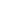 